       Let’s get moving!Here are some ideas to help increase children’s physical activity.  It is important that children have the opportunities to develop both fine and gross motor skills in tandem.Gross motor skillsYour child needs to develop control in large (gross) body movement to enable them to manage control in smaller (fine) movements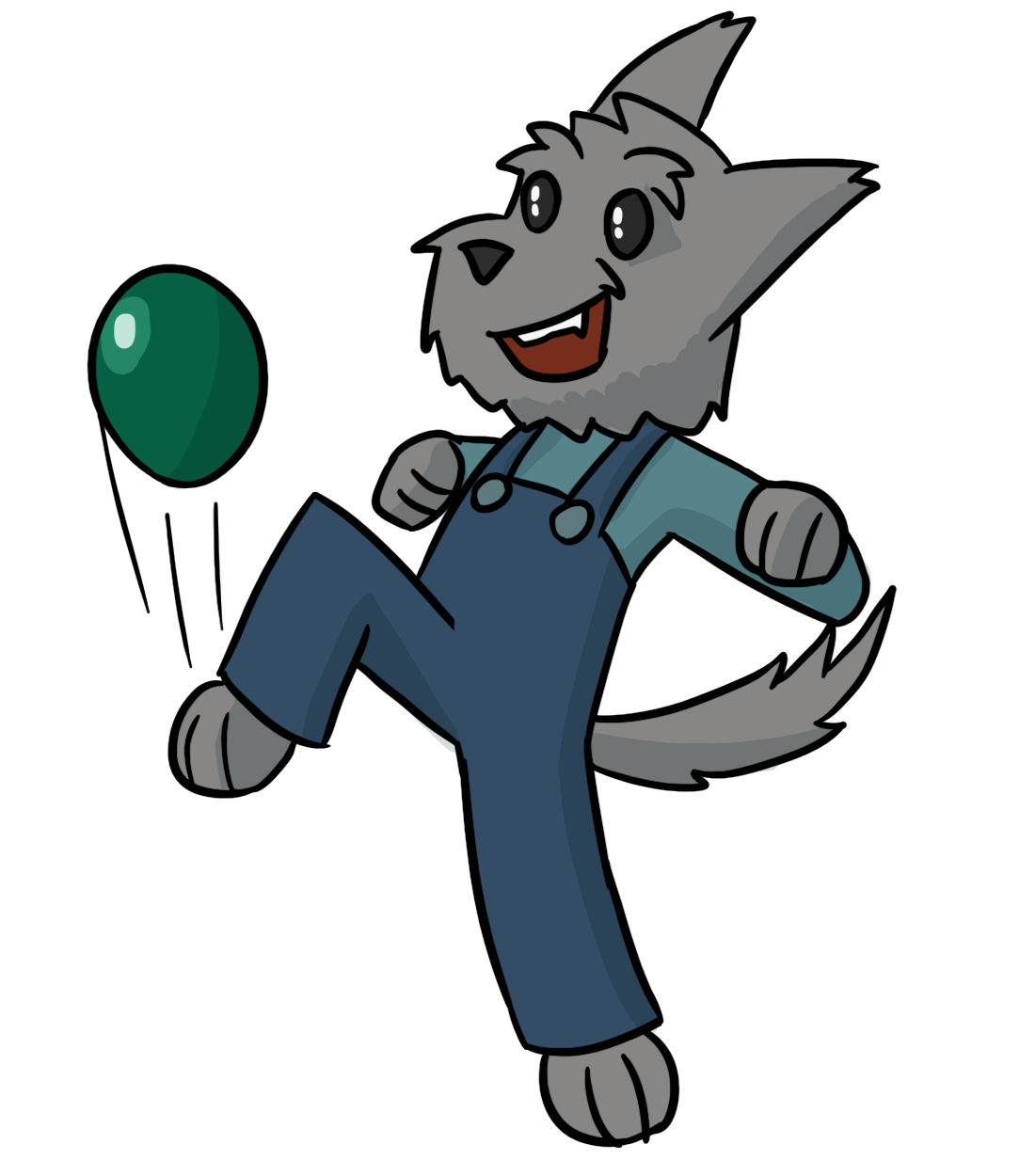 To develop core stability encourage your child to engage with activities in different positions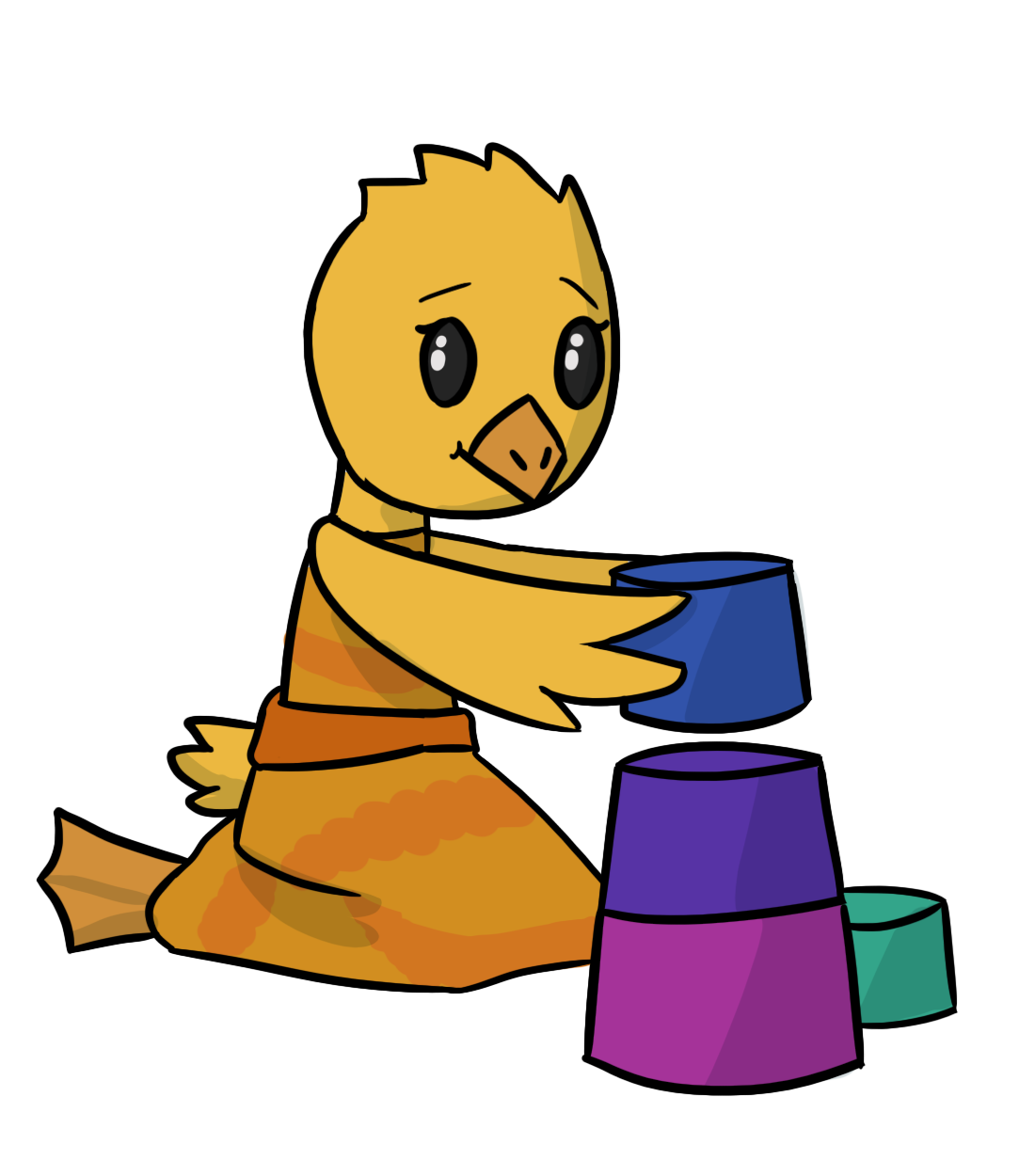 To develop hand eye co-ordination engage with any activity where your child needs to get their eyes and hands to work together!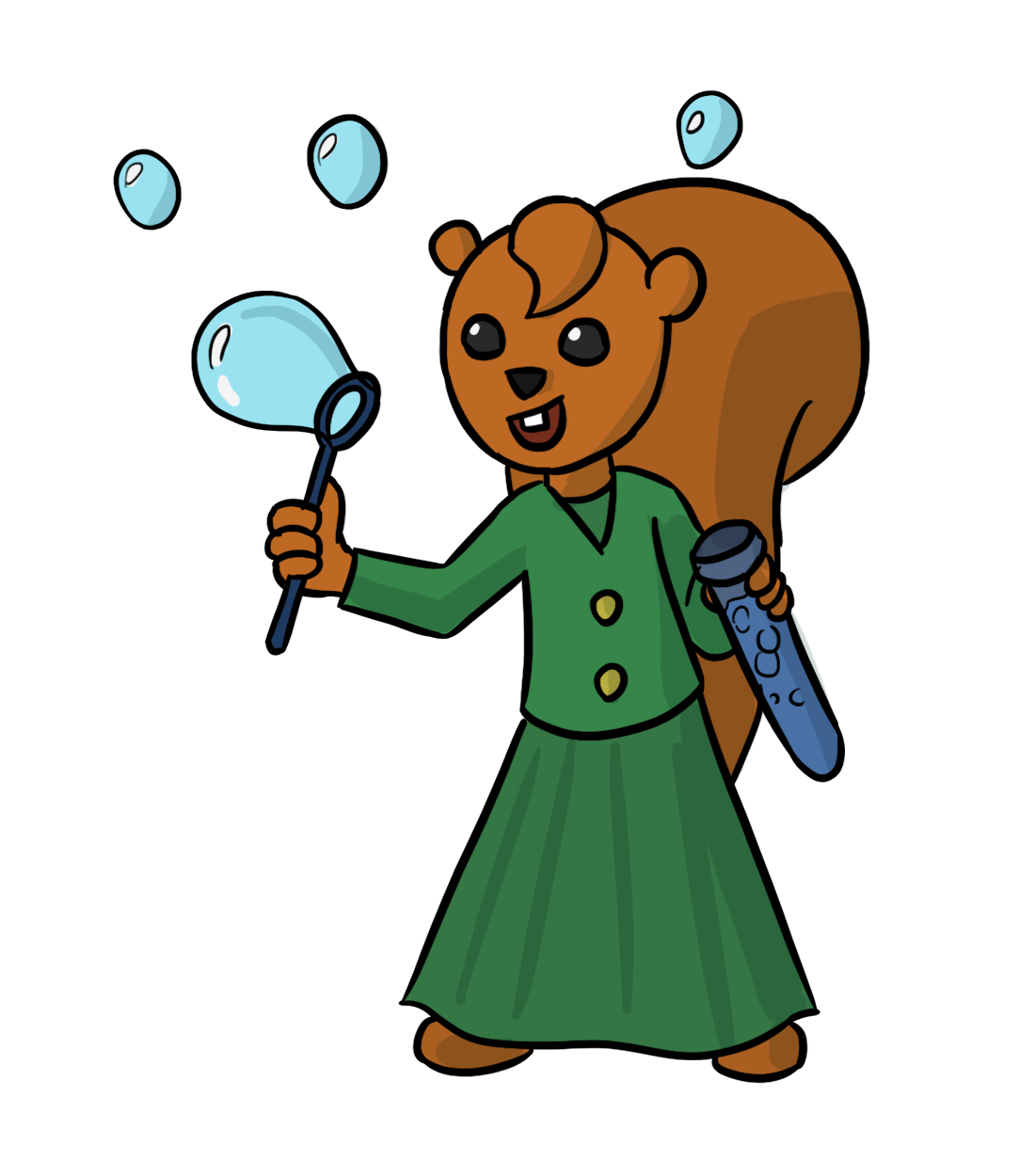 Fine motor skills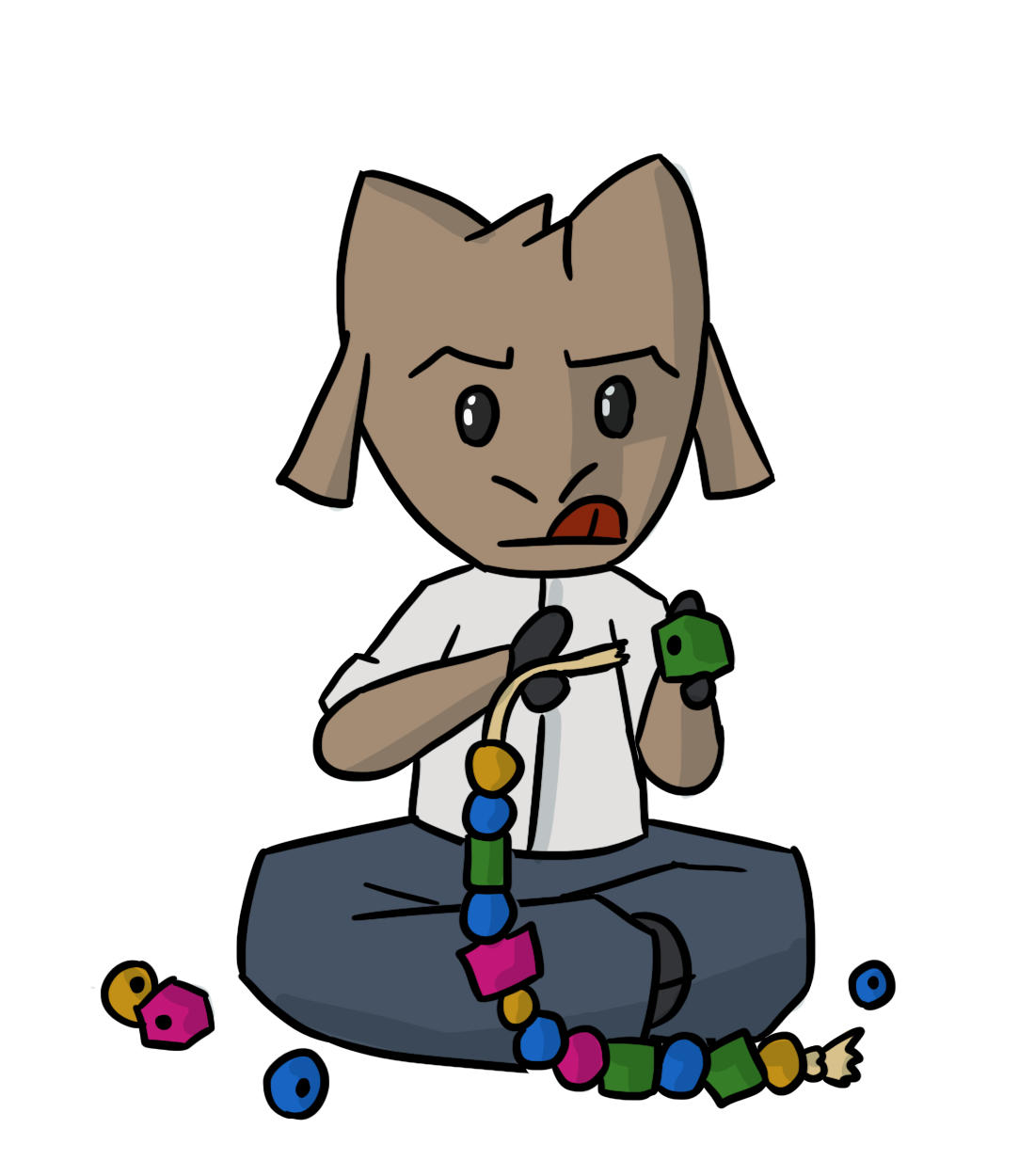 Activities to help develop fine motor skills:-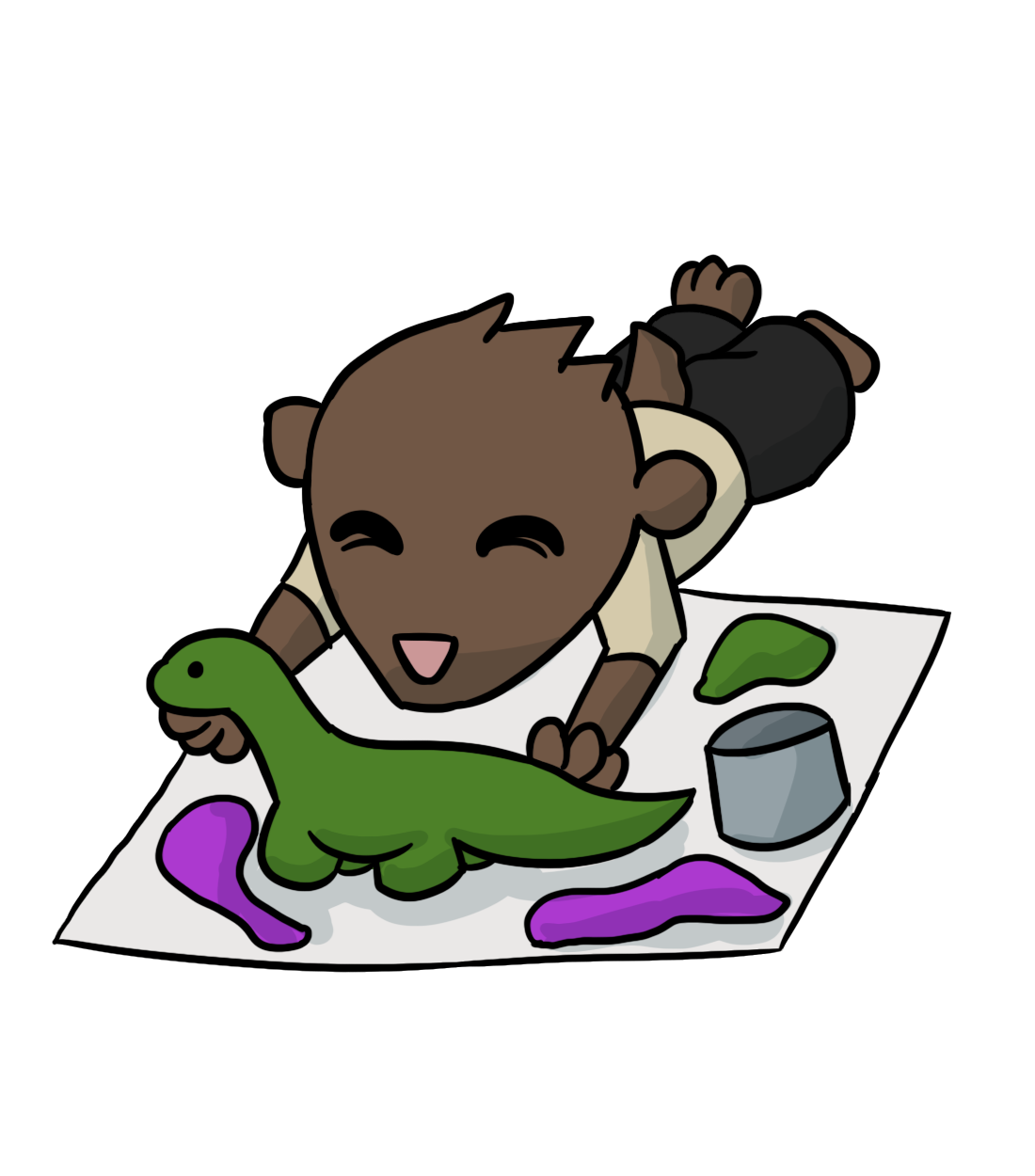 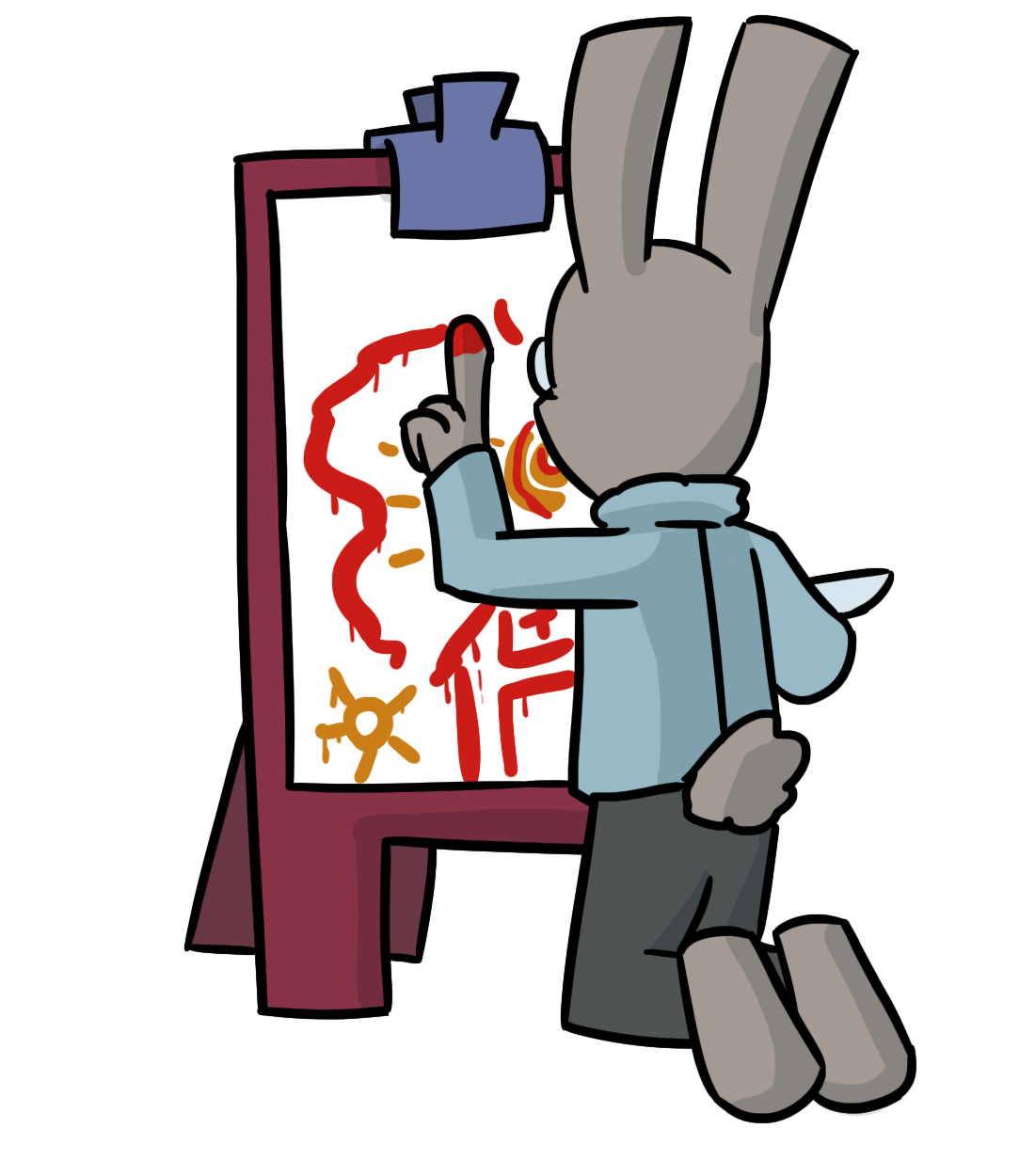 